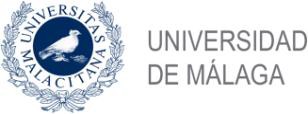 MODELO GENERAL DE SOLICITUD Datos personales	APELLIDOS: ………………………………..……………………………………………………………. NOMBRE: ………………………………………………………….. DOCUMENTO DE IDENTIDAD nº: …………………………………………………………….. TELÉFONO: ………………………………………………………... DOMICILIO:……………………………………………………………………………………………… LOCALIDAD: ……………………………………………………….. CÓDIGO POSTAL: ……................. PROVINCIA:………………………………………………..…… E-MAIL: ………………………………………………….… Datos académicos	Indique la vía por la que presenta la solicitud:Estudiante con estudios universitarios españoles parcialesEstudiante con estudios universitarios extranjeros parciales o totales no homologados Datos académicos de procedencia:	Titulación:	…………………………………................................................................................................................Universidad:	…………………………………........................................................................................................... Centro y Titulación de la Universidad de Málaga al que desea acceder	Centro:	…………………………………...........................................................................................................Titulación:	…………………………………...........................................................................................................Málaga, ...... de junio de 20….SR/A. DECANO/A-DIRECTOR/A DEL CENTRO DE LA UNIVERSIDAD DE MÁLAGA AL QUE SE SOLICITA LA ADMISIÓN.